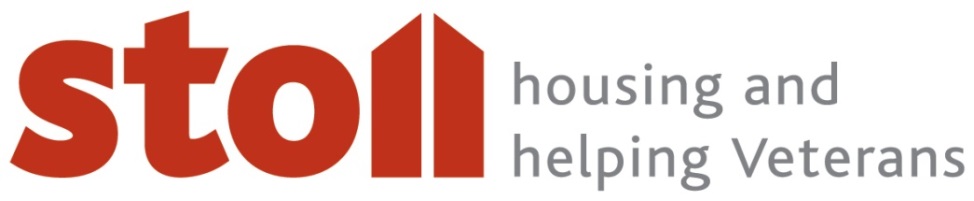 Fundraising Volunteer Role DescriptionRole:  Fundraising VolunteerHow will I make a difference?Stoll is the UK’s leading Veterans’ Supported Housing Charity providing accommodation  and outreach support to Service leavers who have a range of support needs. Our mission is:  'To house and support vulnerable Veterans to live as independently as possible.'To qualify for this role you will be a resident at one of the Stoll sites,  you will be supporting Stoll to deliver Health and Wellbeing Activities to our residents and beneficiaries.What will I be doing?You may be asked to do some of all of the following depending on the activities you are supporting.What can I expect?As a volunteer with Stoll you can expect: To understand your volunteer role and the commitment requiredA supportive and positive environment that ensures you enjoy your volunteering  To be treated with respect and courtesy To be offered extra support with additional needs due to physical, sensory or mental health disabilities or other personal factorsAn induction and opportunities to undertake appropriate training A named manager or Team Leader for support Relevant and up to date information and advice Recognition and thanks Reimbursement of expenses directly incurred in the course of your volunteering Equal opportunities Adequate public liability insurance Trust with confidential information in order to carry out your roleIn return we ask that you: Support our aims and objectivesCommit to the role and hours agreed on a regular basisRemember that you are a representative of StollProvide emergency contact details and medical information in case of emergencyHandle sensitive information in accordance with Stoll’s standards on confidentiality and data protectionAre open and honest in your dealings with us Treat fellow volunteers and staff with courtesy and respectLet us know if you wish to change the nature of your contributionLet us know if we can improve the service and support that you receive Attend indidividual/group volunteer support meetingsVolunteer ConsentI agree to be a volunteer at Stoll and understand the requirements of the role.I agree / I do not agree to have my details kept on Stoll’s database.I agree / I do not agree for my photo to be taken and used in Stoll’s marketing materials. (delete as appropriate)Signed:	 						Date:  			Print name: 							VolunteerFundraising Helping at events   Cheer people on  Give out leafletsGive People CertificatesOrganise own fundraising eventAmbassadorRepresenting Stoll at eventsPromoting Stoll through local & social mediaCollectionsLocal businessesYour place of workSupermarketsUnderground/Train StationsDon’t mind